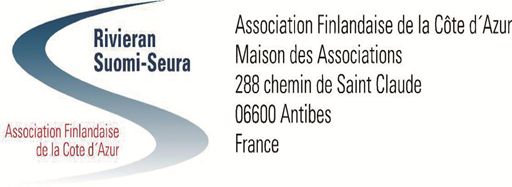 				JÄSENTIEDOTE 10.9.2019				www.rivieran-suomi-seura.orgTässä tiedotteessa:Yhteenveto edellisen tiedotteen jälkeisistä tapahtumista Perheiden yhteinen kesäretki La Cavetiere -eläinfarmille la 15.6.Ranskan kansallispäivän lounas Helsingissä su 14.7.Hämeenlinnan Elopetankki pe 10.8.Tulevia tapahtumiaLokakuuKirjallisuuspiirin ensimmäinen tapaaminen Seurojentalolla ma 7.10.Syksyn aloituslounas Nizzassa ti 1.10.Syysmessu la 5.10. Pohjoismaisten Riviera-seurojen petankkikisa la 5.10.Retki Korsikalle 15.-18.10.Fysiikan tohtori Eero Rauhala Seurojentalolla to 24.10.Petankkikisa Antibes – Nizza perinteisellä paikalla la 26.10.Monologipäivät ma 28. ja ti 29.10.MarraskuuPyhäinpäivän messu la 2.11.Lounas ravintolakoulussa Nizzassa 4.11. alkavalla viikollaBeaujolais Nouveau to 21.11.Seurakunnan kulttuuriviikonloppu la 23. – su 24.11.JoulukuuKauneimmat joululaulut su 1.12.Itsenäisyyspäivän juhlalounas pe 6.12.Joulumessu la 14.12. Menneet tapahtumat:Perheiden yhteinen kesäretki La Cavetiere -eläinfarmille la 15.6.Perheiden kesäretki farmilla onnistui mainiosti. Osanottajia oli yhteensä 30, joista kolme perhettä on seuran jäseniä. Kaunis sää suosi, vaikka luvassa oli ukkostakin. Osanottajat toivoivat, että vastaavia perhetapahtumia olisi jatkossakin. Kiitokset Sirpa Erville retken järjestämisestä.Ranskan kansallispäivän lounas ravintola Salvessa su 14.7.Ranskan kansallispäivää vietettiin perinteiden mukaisesti ravintola Salvessa Helsingin Hietalahdessa. Herkullisia silakoita mukavassa seurassa nauttimaan kokoontui noin 40 henkilöä. Kiitokset Varheille taas kerran järjestelyistä. Hämeenlinnan Elopetankki pe 10.8. Hämeenlinnan Elopetankki-kisassa oli mukana runsaat 50 pelaajaa ja toimitsijaa tosi hyvässä säässä ja tunnelmassa. 
Ensimmäisen kerran Helsinki voitti Muun Maailman. Pelissä oli mukana 
kaksitoista joukkuetta kummaltakin puolelta ja kukin joukkue pelasi 
kaksi peliä samaa vastustajaa vastaan. Ensimmäisen kierroksen jälkeen 
pelit olivat tasan 6-6. Lopullinen ratkaisu saatiin vasta, kun toiseksi 
viimeisten joukkueiden peli päättyi Helsingin hyväksi, siinä pelasivat 
Ritva Routio ja Eija Isotalo. Onnittelut voittajille! Kiitokset Kontkasen perheelle, Heikki Myllölle ja muille hämeenlinnalaisille erinomaisista järjestelyistä. Tulevia tapahtumia: Syksyn aloituslounas Nizzassa ti 2.10. klo 12.30Aloituslounas nautitaan erinomaiset arvostelut saaneessa ravintola L’Uzinessa, osoite 18 rue Francois Guisol, sataman läheisyydessä. MenuTervetulojuoma Aperol Spritz.Alkuruuaksi valittavana kaksi vaihtoehtoa:- Burrata cheese and its seasonal vegetables- Cesar salad with crispy chickenPääruuaksi kolme vaihtoehtoa:- Grilled meat on the plancha with its sauce and mash potatoes- Seabass filet with its seasonal vegetables- vegetarian Jälkiruoka: TiramisuLounaan hinta on 25 € sisältyy pichet-viini (25 cl), vesi ja kahvi. Seura tarjoaa tervetulojuoman. Maksu suoritetaan käteisellä ravintolassa.Ilmoittautumiset ja ruokavalinnat ke 25.9. mennessä Mauno Lehtosellemauno.lehtonen@novatum.fiPohjoismaisten Riviera-seurojen petankkikisa Valbonnessa la 5.10.Pohjoismaisten Riviera-seurojen vuosittainen petankkiottelu pelataan Ruotsin järjestämänä Valbonnen keskustan lähellä olevalla kentällä la 5.10.Kannustajat ovat tervetulleita!Retki Korsikalle ke 16.- pe 18.10. lentäenKevään jäsentiedotteen perusteella retkelle ilmoittautui ennakkoon 20 henkilöä, joten matka päätettiin järjestää. Sen jälkeen retkestä kerrottiin kotisivujen ensimmäisellä sivulla isolla ilmoituksella. Retki tehdään lentäen Nizza-Ajaccio ja sen kesto on 3 päivää ja 2 yötä. Matkan järjestäjänä on nizzalainen matkatoimisto Laventeli ja seuran vastuuhenkilönä Pentti Olkkonen pentskuli@gmail.com tai puh. +358 400 216 970. Osanottajina on tällä hetkellä 22 henkilöä. Heidän lisäkseen on vielä mahdollista saada mukaan muutama henkilö. Halukkaiden tulee ilmoittautua mahdollisimman pian Pentti Olkkoselle.Hinta 660 € / hlö majoitus kahden hengen huoneessa ja 90 € / hlö lisämaksu yhden hengen huoneeseen.Retkellä on englannin kielinen opastus.Kukin osallistuu retkelle omalla vastuullaan.Osanottajille on lähetetty matkan ohjelma, josta oheisena tiivistelmä.PÄIVÄ 1: Lento Air Corsicalla Nizza-Ajaccio klo 8.50-9.35Ajaccio, kaupunkikierros, les îles sanguinaires.Vastaanotto Ajaccion lentokentällä. Ajo keskustaan ja Ajaccion kaupunkikierros, jota kutsutaan myös "keisarilliseksi kaupungiksi". Kierroksen jälkeen matka jatkuu kohti la pointe de la Parataa.Matkalla takaisin Ajaccioon vierailu Napoleonin luolaan (grotte Napoléon)PÄIVÄ 2: Retki BonifaciossaBonifacioon matkataan Col St George, Grosseto, Petreto Bicchisano ja Olmeton kautta ja jatketaan kohti merenrantakaupunki Proprianoa, jota arvostetaan sen pienestä kalasatamasta. Bonifacion kaupunkikierros tehdään pikkujunalla ja laivalla merellä.Lounaan jälkeen matkataan kohti Roccapinaa ja saavutaan Sartène kaupunkiin, jossa vierailu XII-luvun linnoitukseen.PÄIVÄ 3: Retki CortéenRetki tehdään Bocognanon ja Vizzavonan metsän kautta. Vierailu kaupungissa pienellä turistijunalla.Paluu Ajaccioon ja lentoasemalle. Lento Nizzaan klo 19.25-20.10Filosofian tohtori Eero Rauhala Seurojentalolla to 24.10. klo 16Eero Rauhala FT, Fysiikan dosentti, Helsingin yliopisto Pohdintoja:Onko Big Bang oikeasti tapahtunut? Filosofisesta ”realismi – antirealismi -debatista” sekä fysiikasta Isaac Newton (1642-1726): Planeettojen liikkeet noudattavat mekaniikan liike- ja gravitaatiolakeja. Miten planeetat sitten osasivat liikkua ennen Newtonin syntymää? Esityksessä pohdiskellaan tämän tapaisia, filosofisen realismi – antirealismi -keskustelun keskeisiä kysymyksiä fysiikan näkökulmasta. Miten realismi ja antirealismi sitten eroavat toisistaan? Fysikaalisen maailman olemassaolosta realisti sanoisi, että maailma on olemassa meistä riippumatta ja voimme saada siitä oikeaa tietoa. Antirealisti taas ajattelisi, että emme tiedä mitään meistä riippumattomasta maailmasta, maailma ilmenee ja on olemassa vain meille ihmisille. Petankkikisa Antibes – Nizza perinteisellä paikalla la 26.10. Perinteeksi muodostuneeseen Antibes - Nizza petankkitapahtumaan odotamme taas saapuvan runsaslukuisen joukon asiasta kiinnostuneita. Tapahtumapaikka on tuttu Esplanade Jean Moulin –puistikko Port Vaubanin satamassa Antibesissa. Peli pelataan 6-kuulaisin 2-3 hlön joukkuein, sen mukaan kuinka monta kahden pelaajan joukkuetta saadaan pienemmällä osanottajamäärällä ilmoittautuneesta osapuolesta.  Pelien jälkeen, noin 13.30, siirrymme lähellä, muurin sisäpuolella sijaitsevaan L’Oro Bianco-ravintolaan, jossa nautimme lounaan viineineen. Ilmoittautumiset la 19.10. mennessä.Nizzalaiset: Timo Luokola sähköposti timo.luokola@gmail.com tai puh. +358 40 753 0501 tai Outille petankkikentällä.Antibesia edustavat: Eero Saukkonen puh. +358 400 466 779 (tekstiviestiin ei vastata). Lisätietoa tapahtumasta tarvittaessa myös Pentti Olkkoselta sähköposti pentti.olkkonen@iki.fi tai puh. 04 89 02 01 01 (ei vastaajapalvelua)Kaikki ovat tervetulleita nauttimaan yhdessäolosta!Monologipäivät ma 28. – ti 29.10.Freelance-näyttelijä Marika Sampio-Utriainen esittää monologeja suomalaisista ja ranskalaisista tunnetuista naisista. Meillä on mahdollista tutustua heistä kahteen kuvataiteilija Venny Soldan-Brofeldtiin ja ranskalaiseen Albert Edelfeltin muusaan ja malliin Virginieen.Esityksiä on kaksiAntibesissa Art Cafe Nordic Temptationissa, 25 rue Vauban 
ma 28.10. klo 16.Nizzassa ravintola Mi Casassa, 1 rue Colonna d’Istria
ti 29.10. klo 16.Tulevia tapahtumiaMarraskuuPyhäinpäivän messu la 2.11.Lounas ravintolakoulussa Nizzassa 4.11. alkavalla viikollaBeaujolais Nouveau to 21.11.Seurakunnan kulttuuriviikonloppu la 23. - su 24.11.JoulukuuKauneimmat joululaulut su 1.12.Itsenäisyyspäivän juhlalounas pe 6.12.Joulumessu la 14.12. Seurakunnan tapahtumiaSyysmessu la 5.10. klo 16.Pyhäinpäivän messu la 2.11. klo 16.Joulumessu la 14.12. klo 16.Messut pidetään kirkolla: 4 rue Melchior de Vogüé, 06000 NiceSeurakunnan kulttuuriviikonloppu la 23. - su 24.11.Ateneumin johtaja Marja Sakarin esitelmä "Suomalaiset naistaitelijat" la 23.11. Kaksi Naista esitys sekä paneelikeskustelu sunnuntaina 24.11. Seurakunta järjestää tapahtuman yhdessä Association Le Fruit du Hasard:n kanssa. Lisätietoja Seurakunnan sivuilta ranskanevl.fi.Harrastustoiminta ja vakiotapaamisetKirjallisuuspiiri kokoontuu kuukausittain Seurojen talolla, ensimmäisen kerran ma 7.10. klo 13.30, seuraavat ajat löytyvät tapahtumakalenterista.Petankkia pelataan tuttuun tapaan perjantaisin Nizzassa sekä keskiviikkoisin ja lauantaisin Antibesissa. Myös golfarit jatkavat yhteisiä pelejään. Blogia (http://rs-golf.blogspot.fi) seuraamalla saa tietoja peliajoista.Suositut kahvilatapaamiset tiistai-iltapäivisin Nizzassa saavat lisää osanottajia syksyn myötä. Muiden kaupunkien tapaamisista löytyy tietoa Seuran sivuilta. Johtokunta muistuttaa tilaisuuksiin osallistumisesta:Täsmällisyyttä tilaisuuksien ilmoittautumisiin ja maksuihin, sillä tilaisuuksien järjestäjien on sopeuduttava ravintoloiden ja muiden palveluntarjoajien aikatauluihin ja maksupäivämääriin.Peruuttaminen tulee tehdä 48 tuntia ennen tilaisuuden alkua, jolloin seura ei joudu maksamaan ravintolamaksuasi ja veloittamaan sitä edelleen sinulta.Seuran retkille kukin osallistuu omalla vastuullaan.Seurojen talon tilaisuuksiin tullessa voi tuoda kirjoja ja dvd –elokuvia kiertoon.Päivitämme jatkuvasti Seuran kotisivuille (www.rivieran-suomi-seura.org) sekä Facebookiin tietoja tapahtumista ja muista ajankohtaisista asioista. Kotisivujen tapahtumakalenterissa olevia tiedotuksia kannattaa lukea säännöllisesti. Kaikenlaiset ehdotukset ja ideat seuran toimintaan liittyen ovat lämpimästi tervetulleita. Niitä voi esittää seuran tilaisuuksissa tai suoraan johtokunnan jäsenille.Toivotamme kaikille jäsenille hyvää syksyn jatkoa!Rivieran Suomi-seuran johtokunta